This table was created to convey the 5 Essential Competencies (5 E’s) to students of varying ages and developmental levels. They are levelled in terms of complexity. Teachers in K-3 may choose to use Level 1 (picture symbols) when teaching the 5 E’s whereas a grade 8 classroom may choose to use the Level 4 definition. Some may also choose to use multiple (ex. Grade 6 may use a picture symbol from Level 1 paired with a hashtag #). Table created by Kaelyn Turberfield. Hashtags inspired by C. Toews. Level 1Level 2Level 3Level 4Enlightened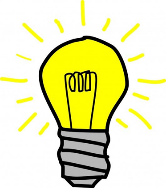 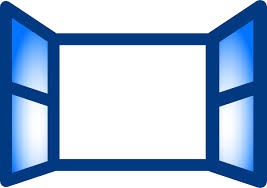 #past&present#learnmoreI can discover how the past connects to the present.Historical events have an impact on today’s decisions and today’s understandings impact our perception and interpretation of historical and current events.Empowered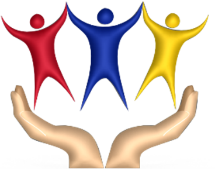 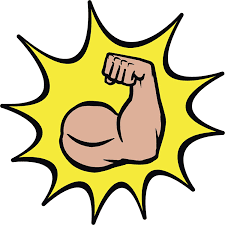 #getconnected#powerI can identify the rules and how they influence people.Governance and public decision-making reflect rights and responsibilities and promote societal well-being amidst different conceptions of public good.Empathetic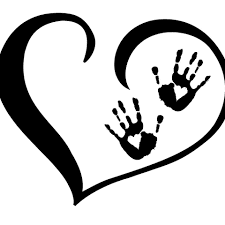 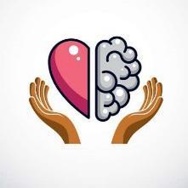 #diversitystrong#headsandheartI can understand and respect how others think and feel.Diversity is strength and should be understood, respected, and affirmed.Ethical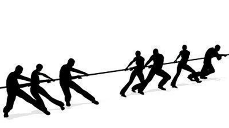 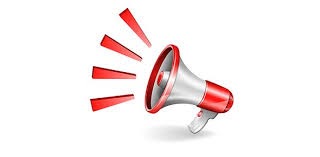 #useyourvoice#standupspeakupI can see that we all have rights & responsibilities.Canadian citizenship is lived, relational and experiential and in Canada, requires understanding of Aboriginal, treaty and human rights.Engaged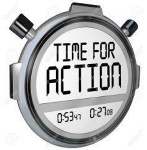 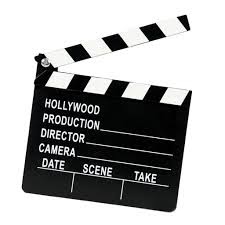 #getinvolved#dosomethingI can take actions to make the world a better place.Each individual has a place in, and a responsibility to contribute to, an ethical civil society; likewise government has a reciprocal responsibility to each member of society.